РЕПУБЛИКА СРПСКАОПШТИНА ВИШЕГРАДНАЧЕЛНИК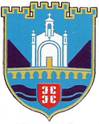 ПРЕДМЕТ:  ПРИЈАВА НА ЈАВНИ ПОЗИВ ЗАOДОБРАВАЊЕ И ФИНАНСИРАЊЕ ПРОГРАМА И ПРОЈЕКАТА КОЈИМА СЕ ЗАДОВОЉАВАЈУ ОПШТИ ИНТЕРЕСИ У ОБЛАСТИ СПОРТА У ВИШЕГРАДУ Уз пријаву зна Јавни позив за одобравање и финансирање програма/ пројеката прилажем којим се задовољавају општи интереси у области спорта у Вишеграду  достављам сљедећадокумента:Образац приједлога  програма/пројекта Копија рјешење о регистрацији код надлежног органа Копија увјерење о пореској регистрацији - ЈИБ Копија уговора са банком с наведеним трансакцијским рачуном Копију завршног годишњег финансијског извјештаја за претходну годину (документ Биланс стања и биланс успјеха), који је овјерен од надлежне агенције за финансијско пословање и лиценцираног и овлаштеног књиговође.М.П.  ____________________Пуно име и презиме лицаовлаштеног за заступање спорт.организацијеДана,  ________. 2023.годинаПОДНОСИЛАЦ ПРИЈАВЕ НА ЈАВНИ ПОЗИВ ЗАOДОБРАВАЊЕ И ФИНАНСИРАЊЕПРОГРАМА И ПРОЈЕКАТА КОЈИМА СЕ ЗАДОВОЉАВАЈУ ОПШТИ ИНТЕРЕСИ У ОБЛАСТИ СПОРТА У ВИШЕГРАДУПОДНОСИЛАЦ ПРИЈАВЕ НА ЈАВНИ ПОЗИВ ЗАOДОБРАВАЊЕ И ФИНАНСИРАЊЕПРОГРАМА И ПРОЈЕКАТА КОЈИМА СЕ ЗАДОВОЉАВАЈУ ОПШТИ ИНТЕРЕСИ У ОБЛАСТИ СПОРТА У ВИШЕГРАДУПОДНОСИЛАЦ ПРИЈАВЕ НА ЈАВНИ ПОЗИВ ЗАOДОБРАВАЊЕ И ФИНАНСИРАЊЕПРОГРАМА И ПРОЈЕКАТА КОЈИМА СЕ ЗАДОВОЉАВАЈУ ОПШТИ ИНТЕРЕСИ У ОБЛАСТИ СПОРТА У ВИШЕГРАДУПОДНОСИЛАЦ ПРИЈАВЕ НА ЈАВНИ ПОЗИВ ЗАOДОБРАВАЊЕ И ФИНАНСИРАЊЕПРОГРАМА И ПРОЈЕКАТА КОЈИМА СЕ ЗАДОВОЉАВАЈУ ОПШТИ ИНТЕРЕСИ У ОБЛАСТИ СПОРТА У ВИШЕГРАДУПОДНОСИЛАЦ ПРИЈАВЕ НА ЈАВНИ ПОЗИВ ЗАOДОБРАВАЊЕ И ФИНАНСИРАЊЕПРОГРАМА И ПРОЈЕКАТА КОЈИМА СЕ ЗАДОВОЉАВАЈУ ОПШТИ ИНТЕРЕСИ У ОБЛАСТИ СПОРТА У ВИШЕГРАДУПОДНОСИЛАЦ ПРИЈАВЕ НА ЈАВНИ ПОЗИВ ЗАOДОБРАВАЊЕ И ФИНАНСИРАЊЕПРОГРАМА И ПРОЈЕКАТА КОЈИМА СЕ ЗАДОВОЉАВАЈУ ОПШТИ ИНТЕРЕСИ У ОБЛАСТИ СПОРТА У ВИШЕГРАДУПОДНОСИЛАЦ ПРИЈАВЕ НА ЈАВНИ ПОЗИВ ЗАOДОБРАВАЊЕ И ФИНАНСИРАЊЕПРОГРАМА И ПРОЈЕКАТА КОЈИМА СЕ ЗАДОВОЉАВАЈУ ОПШТИ ИНТЕРЕСИ У ОБЛАСТИ СПОРТА У ВИШЕГРАДУПОДНОСИЛАЦ ПРИЈАВЕ НА ЈАВНИ ПОЗИВ ЗАOДОБРАВАЊЕ И ФИНАНСИРАЊЕПРОГРАМА И ПРОЈЕКАТА КОЈИМА СЕ ЗАДОВОЉАВАЈУ ОПШТИ ИНТЕРЕСИ У ОБЛАСТИ СПОРТА У ВИШЕГРАДУПОДНОСИЛАЦ ПРИЈАВЕ НА ЈАВНИ ПОЗИВ ЗАOДОБРАВАЊЕ И ФИНАНСИРАЊЕПРОГРАМА И ПРОЈЕКАТА КОЈИМА СЕ ЗАДОВОЉАВАЈУ ОПШТИ ИНТЕРЕСИ У ОБЛАСТИ СПОРТА У ВИШЕГРАДУПОДНОСИЛАЦ ПРИЈАВЕ НА ЈАВНИ ПОЗИВ ЗАOДОБРАВАЊЕ И ФИНАНСИРАЊЕПРОГРАМА И ПРОЈЕКАТА КОЈИМА СЕ ЗАДОВОЉАВАЈУ ОПШТИ ИНТЕРЕСИ У ОБЛАСТИ СПОРТА У ВИШЕГРАДУПОДНОСИЛАЦ ПРИЈАВЕ НА ЈАВНИ ПОЗИВ ЗАOДОБРАВАЊЕ И ФИНАНСИРАЊЕПРОГРАМА И ПРОЈЕКАТА КОЈИМА СЕ ЗАДОВОЉАВАЈУ ОПШТИ ИНТЕРЕСИ У ОБЛАСТИ СПОРТА У ВИШЕГРАДУ Назив спортске организације АдресаТелефонИме овлаштеног лица ЈИБEmail